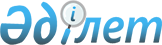 О внесении изменений в приказ Министра энергетики Республики Казахстан от 16 июля 2021 года № 232 "Об утверждении Правил заключения договора залога банковского вклада и типовой формы договора залога банковского вклада в области углеводородов и добычи урана"Приказ Министра энергетики Республики Казахстан от 28 марта 2024 года № 13325. Зарегистрирован в Министерстве юстиции Республики Казахстан 29 марта 2024 года № 34182
      ПРИКАЗЫВАЮ:
      1. Внести в приказ Министра энергетики Республики Казахстан от 16 июля 2021 года № 232 "Об утверждении Правил заключения договора залога банковского вклада и типовой формы договора залога банковского вклада в области углеводородов и добычи урана" (зарегистрирован в Реестре государственной регистрации нормативных правовых актов за № 23703) следующие изменения:
      в Правилах заключения договора залога банковского вклада, утвержденных указанным приказом:
      пункт 3 изложить в новой редакции:
      "3. Согласно пунктам 1, 2 и 3 статьи 57 Кодекса, в случае неисполнения недропользователем обязательств по ликвидации последствий недропользования Республика Казахстан в силу залога банковского вклада обладает преимуществом перед другими кредиторами недропользователя в получении удовлетворения из суммы заложенного банковского вклада.
      Предметом залога в соответствии со статьей 57 Кодекса может быть только банковский вклад, размещенный в банке второго уровня Республики Казахстан или у Национального оператора почты.
      Вклад вносится в тенге или в иностранной валюте, к которой устанавливается официальный курс национальной валюты определяемый Национальным Банком Республики Казахстан согласно подпункту 26) статьи 8 Закона Республики Казахстан "О Национальном Банке Республики Казахстан" на день совершения (заключения) договора залога банковского вклада.";
      пункт 6 изложить в новой редакции:
      "6. Залог банковского вклада возникает в силу договора залога банковского вклада (далее – договор залога), заключаемого между залогодателем, залогодержателем и банком второго уровня Республики Казахстан или Национальным оператором почты, в котором размещен банковский вклад (далее – банк).";
      Приложения 2, 3, 4 к указанному приказу изложить в новой редакции, согласно приложениям 1, 2, 3 к настоящему приказу.
      2. Департаменту недропользования Министерства энергетики Республики Казахстан в установленном законодательством Республики Казахстан порядке обеспечить:
      1) государственную регистрацию настоящего приказа в Министерстве юстиции Республики Казахстан;
      2) размещение настоящего приказа на интернет-ресурсе Министерства энергетики Республики Казахстан;
      3) в течение десяти рабочих дней после государственной регистрации настоящего приказа в Министерстве юстиции Республики Казахстан представление в Департамент юридической службы Министерства энергетики Республики Казахстан сведений об исполнении мероприятий, предусмотренных подпунктами 1) и 2) настоящего пункта.
      3. Контроль за исполнением настоящего приказа возложить на курирующего вице-министра энергетики Республики Казахстан.
      4. Настоящий приказ вводится в действие по истечении десяти календарных дней после дня его первого официального опубликования.
      "СОГЛАСОВАН"Министерство финансовРеспублики Казахстан
      "СОГЛАСОВАН"Агентство Республики Казахстанпо регулированию и развитиюфинансового рынка
      "СОГЛАСОВАН"Министерство промышленностии строительстваРеспублики Казахстан
      "СОГЛАСОВАН"Министерство цифрового развития, инновацийи аэрокосмической промышленностиРеспублики Казахстан Типовая форма договора залога банковского вклада, предоставляемого в качестве
обеспечения исполнения обязательств по ликвидации последствий разведки углеводородов
от "___" ________20___года №_____
      _______________________________________________________________(полностью фамилия, имя и отчество (при его наличии),гражданство, дата рождения, наименование и реквизиты документа,удостоверяющего личность, индивидуальный идентификационный номерфизического лица, и (или) полное наименование юридического лица,его бизнес-идентификационный номер (далее — БИН), адрес юридического лица,являющегося обладателем права недропользования) (далее – Залогодатель)в лице ___________________________________________________________(должность, фамилия, имя и отчество (при его наличии) полностью),действующего на основании ________________________________________(вид документа, дата и номер) (для юридических лиц),_________________________________________________________________(полное наименование компетентного органа в области углеводородов,заключающего договор залога, БИН __________________________________,местонахождение, адрес:__________________________________________________________________(почтовый индекс, Республика Казахстан, область, город, район, населенныйпункт, наименование улицы, номер дома/здания), действующий от имениРеспублики Казахстан (далее – Залогодержатель),в лице ____________________________________________________________(должность, фамилия, имя и отчество (при его наличии)уполномоченного на подписание договора лица), действующего на основании__________________________________________________________________(вид документа, дата и номер),и ________________________________________________________________(полное наименование банка второго уровня Республики Казахстан/Национального оператора почты),БИН _____________________________________________________________,осуществляющее деятельность в качестве банка на основании лицензииот ___________ года № ____ , выданной _______________________________(дата и номер лицензии, наименование государственного органа, выдавшеголицензию) (далее – Банк)в лице ____________________________________________________________,(должность, фамилия, имя и отчество (при его наличии) целиком)действующего на основании ________________ (вид документа, дата и номер),Принимая во внимание, что:1) Залогодатель заключил с Банком договор банковского вклада от _______ года№ __________ (дата и номер заключения договора) в отношении открытогоЗалогодателю счета в Банке IBAN __________________________ (номер) в тенге(иностранной валюте) (далее – Вклад);2) Залогодатель намерен предоставить Залогодержателю в залог все права по Вкладуна условиях настоящего Договора в качестве обеспечения исполнения своихобязательств по ликвидации последствий операций по разведке углеводородовв соответствии с Кодексом Республики Казахстан "О недрах и недропользовании"(далее – Кодекс) на предоставленном участке недр (далее – Участок разведки)по контракту на разведку/разведку и добычу углеводородов_____________________________________________________ (далее – Контракт),(указать вид деятельности, дату и номер заключения контракта) Залогодатель.Залогодержатель и Банк (далее – Стороны) как указано выше, заключили настоящийдоговор залога банковского вклада (далее – Договор) о нижеследующем: Раздел 1. Термины и определения
      В настоящем договоре применяются следующие термины и определения:
      1) акт ликвидации последствий недропользования – документ, подписываемый в соответствии с Кодексом, подтверждающий исполнение (прекращение) обязательств по ликвидации последствий операций по разведке углеводородов, проводимых на Участке разведки;
      2) проект ликвидации – проект ликвидации последствий недропользования, разрабатываемый проектной организацией, имеющей лицензию на соответствующий вид деятельности, в соответствии с утвержденным недропользователем (оператором по контракту на недропользование, доверительным управляющим) или лицом, право недропользования которого прекращено безусловным, техническим заданием, утвержденный недропользователем и получивший согласования и положительные заключения экспертиз, предусмотренные Кодексом и иными законами Республики Казахстан;
      3) сумма Вклада – совокупная денежная сумма по Вкладу в любой момент времени в течение срока действия настоящего Договора.
      Все иные термины и определения, используемые в настоящем Договоре, если прямо не предусмотрено иное, имеют значения, предусмотренные Кодексом и Гражданским кодексом Республики Казахстан (далее – Гражданский кодекс). Раздел 2. Предмет залога
      1. В обеспечение надлежащего исполнения обязательств Залогодателя по ликвидации последствий операций по разведке углеводородов на Участке разведки в размере____________________________.
      (указать цифрами и прописью общую сумму обеспечения, валюту, определенную в проекте разведочных работ и (или) проекте пробной эксплуатации).
      Залогодатель предоставляет Залогодержателю в залог все права требования по договору банковского Вклада в части суммы, заложенного банковского Вклада (далее – Предмет залога).
      2. Залогодатель и Банк подтверждают, что на дату подписания ими настоящего Договора сумма принятого Банком Вклада составляет _______________________________________________________________ тенге,
      (указать цифрами и прописью общую сумму вклада), что подтверждается выпиской Банка об остатке и движении денег по банковскому счету №____________от_______________ года, открытому по Вкладу.
      Банковский вклад, являющийся Предметом залога по настоящему Договору, обеспечивающего исполнение обязательства по ликвидации последствий операций по разведке углеводородов, формируется посредством взноса денег в размере суммы, определенной в проекте разведочных работ на основе рыночной стоимости работ по ликвидации последствий разведки углеводородов, до начала проведения операций, предусмотренных таким проектным документом. 
      В случае утверждения дополнения к проекту разведочных работ, предусматривающего увеличение стоимости работ по ликвидации последствий операций по разведке углеводородов, либо проекта пробной эксплуатации соответствующая дополнительная сумма должна быть внесена до начала проведения работ, предусмотренных таким проектным документом.
      3. Срок исполнения обязательства по ликвидации последствий операций по разведке углеводородов, в полном объеме, обеспечиваемого залогом по настоящему Договору, наступает в срок, определяемый в соответствии с Кодексом.
      4. Залогодатель заверяет Залогодержателя и Банк в том, что на дату заключения настоящего Договора Предмет залога юридически и фактически не обременен правами третьих лиц.
      5. Банк заверяет Залогодержателя в том, что на дату подписания настоящего Договора письменно не извещен Залогодателем о залоге прав по Вкладу в пользу другого лица или других лиц.
      6. Банк считается уведомленным о залоге Вклада с даты подписания Договора Залогодержателем.
      7. До прекращения залога по настоящему Договору допускается изменение суммы Вклада с соблюдением порядка заключения договора залога банковского вклада, утвержденного компетентным органом в области углеводородов и добычи урана в соответствии с пунктом 7 статьи 57 Кодекса (далее – Правила).
      8. Стороны согласились, что до прекращения залога по настоящему Договору Залогодатель не вправе требовать полного или частичного возврата Вклада, кроме частичного возврата суммы Вклада с письменного согласия Залогодержателя, которое может быть дано в соответствии с Кодексом и Правилами в случаях:
      1) консервации участка в соответствии с подпунктом 2) пункта 4 статьи 107 Кодекса на стоимость работ по консервации Участка разведки;
      2) предусмотренных пунктом 9 статьи 126 Кодекса. Раздел 3. Права и обязанности Залогодателя
      9. Залогодатель вправе:
      1) получить деньги по Вкладу, оставшиеся после обращения взыскания на Предмет залога Залогодержателем в соответствии с настоящим Договором;
      2) вносить дополнительные суммы по Вкладу (пополнение) в соответствии с Правилами;
      3) после полного исполнения обязательств по ликвидации последствий операций по разведке углеводородов, проводимых по Контракту, требовать от Залогодержателя принятия мер, необходимых от Залогодержателя в соответствии с Гражданским кодексом для снятия обременения с Предмета залога.
      10. Залогодатель обязуется:
      1) не передавать без согласия Залогодержателя или иным образом распоряжаться правами по Вкладу и соответствующему счету в Банке;
      2) принимать меры, необходимые для обеспечения сохранности Предмета залога, в том числе для защиты его от посягательств и требований со стороны третьих лиц;
      3) исполнять обязанности своевременно и надлежащим образом, предусмотренные настоящим Договором и действующим законодательством Республики Казахстан;
      4) не предоставлять в пользу какого-либо лица, кроме Залогодержателя, какого-либо права в отношении и (или) интерес в Предмете залога;
      5) немедленно письменно извещать Залогодержателя о любом распоряжении, указании, разрешении, извещении или любом другом документе, который касается или может коснуться Предмета залога, и получен Залогодателем от какой-либо третьей стороны (в том числе о возникновении обстоятельств, создающих угрозу утраты Залогодателем прав на Предмет залога и (или) наличию и сохранности Предмета залога);
      6) в случае обращения взыскания добросовестно сотрудничать и оказывать содействие любым действиям Залогодержателя, осуществляемым в соответствии настоящим Договором;
      7) нести все расходы, в том числе по заключению и оформлению настоящего Договора;
      8) сообщить Залогодержателю о своей предстоящей ликвидации, реорганизации, а также о принятии в отношении него реабилитационной процедуры, в течение 3 (трех) рабочих дней со дня, когда Залогодателю (юридическому лицу) стало об этом известно;
      9) не противодействовать в любой форме Залогодержателю при принятии мер по обращению взыскания на Предмет залога. Раздел 4. Права и обязанности Залогодержателя
      11. Залогодержатель вправе:
      1) запрашивать у Залогодателя или Банка выписки об остатке и движении денег по Вкладу, которые должны быть предоставлены Залогодержателю в течение 5 (пяти) рабочих дней после получения соответствующего письменного требования;
      2) требовать от Залогодателя незамедлительного совершения действий, необходимых в рамках законодательства Республики Казахстан для поддержания, защиты или замены Предмета залога, и требовать получения от Залогодателя полного возмещения любых обоснованных затрат и расходов, понесенных Залогодержателем при принятии таких мер самостоятельно;
      3) в случае возникновения угрозы и (или) наступления факта уменьшения размера залоговой стоимости, утраты Предмета залога, а также в случае наложения ареста или иного обременения на Предмет залога в рамках исполнительного производства по вступившим в законную силу решениям судов, арбитражей, по искам третьих лиц имущественного характера, требовать от любого лица, в том числе и от Залогодателя прекращения любого посягательства на Предмет залога;
      4) в случае, предусмотренном настоящим Договором и Кодексом, получить удовлетворение за счет всего Предмета залога, либо за счет его части, сохраняя возможность впоследствии получить удовлетворение за счет оставшейся части;
      5) в случае неисполнения Залогодателем обязательства по ликвидации последствий операций по разведке углеводородов получить удовлетворение из суммы заложенного Предмета залога преимущественно перед другими кредиторами Залогодателя.
      12. Залогодержатель обязан после полного исполнения Залогодателем своих обязательств, обеспеченных Предметом залога, принять меры, требуемые от Залогодержателя в соответствии с Кодексом и Гражданским кодексом для прекращения залога. Раздел 5. Обращение взыскания на Предмет залога
      13. В соответствии с настоящим Договором Залогодержатель имеет право в случае неисполнения или ненадлежащего исполнения Залогодателем обеспеченного залогом обязательства получить удовлетворение путем обращения взыскания на Предмет залога.
      14. Стороны соглашаются, что обращение взыскания на Предмет залога (реализация Предмета залога) производится во внесудебном порядке путем передачи Банком Залогодержателю всей суммы Вклада, по первому письменному требованию Залогодержателя, а при невозможности передачи всей суммы Вклада в момент обращения взыскания на Предмет залога – путем перехода к Залогодержателю прав по Вкладу по его письменному уведомлению. При этом Банк и Залогодатель подтверждают свое согласие на такой переход к Залогодержателю прав по Вкладу.
      15. Банк обязуется не противодействовать в любой форме Залогодержателю при принятии мер по обращению взыскания на Предмет залога.
      16. Залогом по настоящему Договору обеспечивается требование Залогодержателя по стоимости ликвидации последствий операций по разведке углеводородов, по Контракту в том размере, какую она имеет к моменту фактического удовлетворения, включая возмещение расходов по обращению взыскания и прочие издержки. Раздел 6. Прекращение залога
      17. Залог, предоставленный Залогодержателю по настоящему Договору, прекращается:
      1) при прекращении обязательства по ликвидации последствий операций по разведке углеводородов, на Участке разведки после подписания в соответствии с Кодексом соответствующего Акта ликвидации;
      2) в случае обращения взыскания на Предмет залога в соответствии с настоящим Договором. Раздел 7. Порядок разрешения споров
      18. Настоящий Договор, а также все правоотношения, возникающие в связи с исполнением настоящего Договора, регулируются в соответствии с действующим законодательством Республики Казахстан.
      19. Все споры и разногласия, связанные с изменением, расторжением и исполнением настоящего Договора, подлежат разрешению в соответствии с Гражданским кодексом. Раздел 8. Непреодолимая сила
      20. Ни одна из Сторон не будет нести ответственности за неисполнение или ненадлежащее исполнение каких-либо обязательств по настоящему Договору, если такое неисполнение или ненадлежащее исполнение вызваны обстоятельствами непреодолимой силы.
      21. К обстоятельствам непреодолимой силы относятся чрезвычайные и непредотвратимые при данных условиях обстоятельства, как например: чрезвычайные и непредотвратимые при данных условиях обстоятельства (стихийные явления, военные действия, чрезвычайное положение).
      22. В случае возникновения обстоятельств непреодолимой силы Сторона, пострадавшая от них, незамедлительно уведомляет об этом другую Сторону путем вручения либо отправки по почте письменного уведомления, уточняющего дату начала и описание обстоятельств непреодолимой силы. Раздел 9. Прочие условия
      23. Залогодатель не вправе уступать, передавать, осуществлять новацию или отчуждать свои права или обязательства по настоящему Договору без предварительного письменного согласия Залогодержателя;
      24. В случае перехода права собственности на Предмет залога от Залогодателя к другому лицу в порядке универсального правопреемства право залога сохраняет силу, и правопреемник Залогодателя обладает всеми правами и несет все обязанности Залогодателя по настоящему Договору.
      25. В случае реорганизации, упразднения Залогодержателя или передачи его функций и полномочий по приему обеспечений исполнения обязательств по ликвидации последствий операций по разведке углеводородов на Участке разведки, в том числе по настоящему Договору, права и обязанности Залогодержателя по настоящему Договору переходят соответствующему государственному органу в соответствии с законодательством Республики Казахстан без согласия Залогодателя и Банка.
      26. Изменения или дополнения в настоящий Договор вступают в силу только если они совершены в письменной форме, подписаны уполномоченными представителями Сторон и зарегистрированы в компетентном органе в области углеводородов.
      27. Настоящий Договор заключен "__" __________ 20__ года.
      28. Настоящий Договор составлен на казахском и русском языках в 3 (трех) экземплярах, имеющих одинаковую юридическую силу, по одному экземпляру для каждого из Сторон.
      29. Настоящий Договор вступает в силу с даты его регистрации в компетентном органе в области углеводородов, и действует до исполнения обязательства по ликвидации или до полного исполнения Залогодателем своих обязательств по ликвидации последствий операций по разведке углеводородов по Контракту. Раздел 10. Юридические адреса и реквизиты Сторон Типовая форма договора залога банковского вклада, предоставляемого в качестве
обеспечения исполнения обязательств по ликвидации последствий добычи углеводородов
от "___" ________20___года №_____
      _______________________________________________________________(полностью фамилия, имя и отчество (при его наличии),гражданство, дата рождения, наименование и реквизиты документа,удостоверяющего личность, индивидуальный идентификационный номерфизического лица, и (или) полное наименование юридического лица,его бизнес-идентификационный номер (далее — БИН), адрес юридического лица,являющегося обладателем права недропользования) (далее – Залогодатель)в лице __________________________________________________________(должность, фамилия, имя и отчество (при его наличии) полностью),действующего на основании _______________________________________(вид документа, дата и номер) (для юридических лиц),________________________________________________________________(полное наименование компетентного органа в области углеводородов,заключающего договор залога, БИН _________________________________,местонахождение, адрес: ___________________________________________(почтовый индекс, Республика Казахстан, область, город, район, населенныйпункт, наименование улицы, номер дома/здания), действующий от имениРеспублики Казахстан (далее – Залогодержатель),в лице ___________________________________________________________(должность, фамилия, имя и отчество (при его наличии) уполномоченногона подписание договора лица), действующего на основании______________________________________ (вид документа, дата и номер),и _______________________________________________________________(полное наименование банка второго уровня Республики Казахстан/Национального оператора почты), БИН ______________________________,осуществляющее деятельность в качестве банка на основании лицензииот ___________ года № ____ , выданной ____________(дата и номер лицензии, наименование государственного органа,выдавшего лицензию) (далее – Банк)в лице ___________________________________________________________,(должность, фамилия, имя и отчество (при его наличии) целиком)действующего на основании ________________ (вид документа, дата и номер),Принимая во внимание, что:1) Залогодатель заключил с Банком договор банковского вкладаот ___________ года № __________ (дата и номер заключения договора)в отношении открытого Залогодателю счета в Банке IBAN _______________(номер) в тенге (иностранной валюте) (далее – Вклад);2) Залогодатель намерен предоставить залогодержателю в залог все правапо Вкладу на условиях настоящего Договора в качестве обеспечения исполнениясвоих обязательств по ликвидации последствий операций по добыче углеводородовв соответствии с Кодексом Республики Казахстан "О недрах и недропользовании"(далее – Кодекс) на предоставленном участке недр (далее – Участок добычи)по контракту на добычу/разведку и добычу углеводородов______________________________________ (далее – Контракт),(указать вид деятельности, дату и номер заключения контракта).Залогодатель, Залогодержатель и Банк (далее – Стороны) как указано выше,заключили настоящий договор залога банковского вклада (далее – Договор) о нижеследующем: Раздел 1. Термины и определения
      В настоящем договоре применяются следующие термины и определения:
      1) акт ликвидации последствий недропользования – документ, подписываемый в соответствии с Кодексом, подтверждающий исполнение (прекращение) обязательств по ликвидации последствий операций по добыче, проводимых на Участке добычи;
      2) проект ликвидации – проект ликвидации последствий недропользования, разрабатываемый проектной организацией, имеющей лицензию на соответствующий вид деятельности, в соответствии с утвержденным недропользователем (оператором по контракту на недропользование, доверительным управляющим) или лицом, право недропользования которого прекращено безусловным, техническим заданием, утвержденный недропользователем и получивший согласования и положительные заключения экспертиз, предусмотренные Кодексом и иными законами Республики Казахстан;
      3) сумма Вклада – совокупная денежная сумма по Вкладу в любой момент времени в течение срока действия настоящего Договора.
      Все иные термины и определения, используемые в настоящем Договоре, если прямо не предусмотрено иное, имеют значения, предусмотренные Кодексом и Гражданским кодексом Республики Казахстан (далее – Гражданский кодекс). Раздел 2. Предмет залога
      1. В обеспечение надлежащего исполнения обязательств Залогодателя по ликвидации последствий операций по добыче углеводородов на Участке добычи в размере ____________________________.
      (указать цифрами и прописью общую сумму обеспечения, валюту определенную в проекте разработки месторождения либо анализе разработки).
      Залогодатель предоставляет Залогодержателю в залог все права требования по договору банковского Вклада в части суммы, заложенного банковского Вклада (далее – Предмет залога).
      2. Залогодатель и Банк подтверждают, что на дату подписания ими настоящего Договора сумма принятого Банком Вклада составляет _______________________________________________________________ тенге, (указать цифрами и прописью общую сумму вклада) что подтверждается выпиской Банка об остатке и движении денег по банковскому счету №____________от_______________ года, открытому по Вкладу.
      Банковский вклад, являющийся Предметом залога по настоящему Договору, обеспечивающего исполнение обязательства по ликвидации последствий добычи, формируется посредством взноса денег в размере суммы, определенной в проекте разработки месторождения пропорционально планируемым объемам добычи углеводородов.
      Сумма обеспечения исполнения обязательства по ликвидации последствий добычи углеводородов определяется в проекте разработки месторождения на основе рыночной стоимости работ по ликвидации последствий добычи углеводородов и подлежит пересчету не реже одного раза в три года в рамках анализа разработки.
      3. Залогодатель производит отчисления ежегодно к концу первого квартала календарного года на сумму обязательств, предусмотренных в текущем году, на счет по вкладу в соответствии с утвержденным недропользователем и получившим положительные заключения предусмотренных Кодексом и иными законами Республики Казахстан экспертиз проектом разработки месторождения.
      Залогодатель ежегодно уведомляет Залогодержателя в срок до 25 числа первого месяца календарного года о произведенных платежах на счет по Вкладу.
      4. Залогодатель заверяет Залогодержателя и Банк в том, что на дату заключения настоящего Договора Предмет залога юридически и фактически не обременен правами третьих лиц.
      5. Банк заверяет Залогодержателя в том, что на дату подписания настоящего Договора письменно не извещен Залогодателем о залоге прав по Вкладу в пользу другого лица или других лиц.
      6. Банк считается уведомленным о залоге Вклада с даты подписания Договора Залогодержателем.
      7. До прекращения залога по настоящему Договору допускается изменение суммы Вклада с соблюдением порядка заключения договора залога банковского вклада, утвержденного компетентным органом в области углеводородов и добычи урана в соответствии с пунктом 7 статьи 57 Кодекса (далее – Правила).
      8. Стороны согласились, что до прекращения залога по настоящему Договору Залогодатель не вправе требовать полного или частичного возврата Вклада, кроме частичного возврата суммы Вклада с письменного согласия Залогодержателя, которое может быть дано в соответствии с Кодексом и Правилами в случаях:
      1) консервации участка в соответствии с подпунктом 2) пункта 4 статьи 107 Кодекса на стоимость работ по консервации Участка добычи;
      2) предусмотренных пунктом 9 статьи 126 Кодекса. Раздел 3. Права и обязанности Залогодателя
      9. Залогодатель вправе:
      1) получить деньги по Вкладу, оставшиеся после обращения взыскания на Предмет залога Залогодержателем в соответствии с настоящим Договором;
      2) вносит дополнительные суммы по Вкладу (пополнение) в соответствии с Правилами;
      3) после полного прекращения обязательств по ликвидации последствий операций по добыче углеводородов, проводимых по Контракту, требовать от Залогодержателя принятия мер, необходимых от Залогодержателя в соответствии с Гражданским кодексом для снятия обременения с Предмета залога.
      10. Залогодатель обязуется:
      1) без согласия Залогодержателя не передавать или иным образом распоряжаться правами по Вкладу и соответствующему счету в Банке;
      2) принимать меры, необходимые для обеспечения сохранности Предмета залога, в том числе для защиты его от посягательств и требований со стороны третьих лиц;
      3) своевременно и надлежащим образом исполнять обязанности, предусмотренные настоящим Договором и действующим законодательством Республики Казахстан;
      4) не предоставлять в пользу какого-либо лица, кроме Залогодержателя, какого-либо права в отношении и (или) интерес в Предмете залога;
      5) немедленно письменно извещать Залогодержателя о любом распоряжении, указании, разрешении, извещении или любом другом документе, который касается или может коснуться Предмета залога, и получен Залогодателем от какой-либо третьей стороны (в том числе о возникновении обстоятельств, создающих угрозу утраты Залогодателем прав на Предмет залога и (или) наличию и сохранности Предмета залога);
      6) в случае обращения взыскания добросовестно сотрудничать и оказывать содействие любым действиям Залогодержателя, осуществляемым в соответствии настоящим Договором;
      7) нести все расходы, в том числе по заключению и оформлению настоящего Договора;
      8) сообщить Залогодержателю о своей предстоящей ликвидации, реорганизации, а также о принятии в отношении него реабилитационной процедуры, в течение 3 (трех) рабочих дней со дня, когда Залогодателю (юридическому лицу) стало об этом известно;
      9) не противодействовать в любой форме Залогодержателю при принятии мер по обращению взыскания на Предмет залога. Раздел 4. Права и обязанности Залогодержателя
      11. Залогодержатель вправе:
      1) запрашивать у Залогодателя или Банка выписки об остатке и движении денег по Вкладу, которые должны быть предоставлены Залогодержателю в течение 5 (пяти) рабочих дней после получения соответствующего письменного требования;
      2) требовать от Залогодателя незамедлительного совершения действий, необходимых в рамках законодательства Республики Казахстан для поддержания, защиты или замены Предмета залога, и по своему усмотрению требовать получения от Залогодателя полного возмещения любых обоснованных затрат и расходов, понесенных Залогодержателем при принятии таких мер самостоятельно;
      3) в случае возникновения угрозы и (или) наступления факта уменьшения размера залоговой стоимости, утраты Предмета залога, а также в случае наложения ареста или иного обременения на Предмет залога в рамках исполнительного производства по вступившим в законную силу решениям судов, арбитражей, по искам третьих лиц имущественного характера, требовать от любого лица, в том числе и от Залогодателя прекращения любого посягательства на Предмет залога.
      4) в случае, предусмотренном настоящим Договором и Кодексом, по своему выбору получить удовлетворение за счет всего Предмета залога, либо за счет его части, сохраняя возможность впоследствии получить удовлетворение за счет оставшейся части;
      5) в случае неисполнения Залогодателем обязательства по ликвидации последствий операций по добыче углеводородов получить удовлетворение из суммы заложенного Предмета залога преимущественно перед другими кредиторами Залогодателя.
      12. Залогодержатель обязан после полного исполнения Залогодателем своих обязательств, обеспеченных Предметом залога, принять меры, требуемые от Залогодержателя в соответствии с Кодексом и Гражданским кодексом для прекращения залога; Раздел 5. Обращение взыскания на Предмет залога
      13. В соответствии с настоящим Договором Залогодержатель имеет право в случае неисполнения или ненадлежащего исполнения Залогодателем обеспеченного залогом обязательства получить удовлетворение путем обращения взыскания на Предмет залога.
      14. Стороны соглашаются, что обращение взыскания на Предмет залога (реализация Предмета залога) производится во внесудебном порядке путем передачи Банком Залогодержателю всей суммы Вклада, по первому письменному требованию Залогодержателя, а при невозможности передачи всей суммы Вклада в момент обращения взыскания на Предмет залога – путем перехода к Залогодержателю прав по Вкладу по его письменному уведомлению. При этом Банк и Залогодатель подтверждают свое согласие на такой переход к Залогодержателю прав по Вкладу.
      15. Банк обязуется не противодействовать в любой форме Залогодержателю при принятии мер по обращению взыскания на Предмет залога.
      16. Залогом по настоящему Договору обеспечивается требование Залогодержателя по стоимости ликвидации последствий операций по добыче углеводородов по Контракту в том размере, какую она имеет к моменту фактического удовлетворения, включая возмещение расходов по обращению взыскания и прочие издержки. Раздел 6. Прекращение залога
      17. Залог, предоставленный Залогодержателю по настоящему Договору, прекращается:
      1) при прекращении обязательства по ликвидации последствий операций по добыче углеводородов на Участке добычи после подписания в соответствии с Кодексом соответствующего Акта ликвидации;
      2) в случае обращения взыскания на Предмет залога в соответствии с настоящим Договором. Раздел 7. Порядок разрешения споров
      18. Настоящий Договор, а также все правоотношения, возникающие в связи с исполнением настоящего Договора, регулируются в соответствии с действующим законодательством Республики Казахстан.
      19. Все споры и разногласия, связанные с изменением, расторжением и исполнением настоящего Договора, подлежат разрешению в соответствии с Гражданским кодексом. Раздел 8. Непреодолимая сила
      20. Ни одна из Сторон не будет нести ответственности за неисполнение или ненадлежащее исполнение каких-либо обязательств по настоящему Договору, если такое неисполнение или ненадлежащее исполнение вызваны обстоятельствами непреодолимой силы.
      21. К обстоятельствам непреодолимой силы относятся чрезвычайные и непредотвратимые при данных условиях обстоятельства, как например: чрезвычайные и непредотвратимые при данных условиях обстоятельства (стихийные явления, военные действия, чрезвычайное положение).
      22. В случае возникновения обстоятельств непреодолимой силы Сторона, пострадавшая от них, незамедлительно уведомляет об этом другую Сторону путем вручения либо отправки по почте письменного уведомления, уточняющего дату начала и описание обстоятельств непреодолимой силы. Раздел 9. Прочие условия
      23. Залогодатель не вправе уступать, передать, осуществлять новацию или отчуждать свои права или обязательства по настоящему Договору без предварительного письменного согласия Залогодержателя;
      24. В случае перехода права собственности на Предмет залога от Залогодателя к другому лицу в порядке универсального правопреемства право залога сохраняет силу, и правопреемник Залогодателя обладает всеми правами и несет все обязанности Залогодателя по настоящему Договору.
      25. В случае реорганизации, упразднения Залогодержателя или передачи его функций и полномочий по приему обеспечений исполнения обязательств по ликвидации последствий операций по добыче углеводородов на Участке добычи, в том числе по настоящему Договору, права и обязанности Залогодержателя по настоящему Договору переходят соответствующему государственному органу в соответствии с законодательством Республики Казахстан без согласия Залогодателя и Банка.
      26. Изменения или дополнения в настоящий Договор вступают в силу только если они совершены в письменной форме, подписаны уполномоченными представителями Сторон и зарегистрированы в компетентном органе в области углеводородов.
      27. Настоящий Договор заключен "__" __________ 20__ года.
      28. Настоящий Договор составлен на казахском и русском языках в 3 (трех) экземплярах, имеющих одинаковую юридическую силу, по одному экземпляру для Залогодержателя, Залогодателя и Банка.
      29. Настоящий Договор вступает в силу с даты его регистрации в компетентном органе в области углеводородов, и действует до исполнения обязательства по ликвидации или до полного исполнения Залогодателем своих обязательств по ликвидации последствий операций по добыче углеводородов по Контракту. Раздел 10. Юридические адреса и реквизиты Сторон Типовая форма договора залога банковского вклада, предоставляемого в качестве
обеспечения исполнения обязательств по ликвидации последствий добычи урана
от "___" ________20___года №_____
      _______________________________________________________________(полностью фамилия, имя и отчество (при его наличии), гражданство,дата рождения, наименование и реквизиты документа, удостоверяющеголичность, индивидуальный идентификационный номер физического лица,и (или) полное наименование юридического лица, его бизнес-идентификационный номер (далее — БИН), адрес юридического лица,являющегося обладателем права недропользования) (далее – Залогодатель)в лице __________________________________________________________(должность, фамилия, имя и отчество (при его наличии) полностью),действующего на основании _______________________________________(вид документа, дата и номер) (для юридических лиц),________________________________________________________________(полное наименование компетентного органа в области урана,заключающего договор залога, БИН ________________________________,местонахождение, адрес: __________________________________________(почтовый индекс, Республика Казахстан, область, город, район, населенныйпункт, наименование улицы, номер дома/здания), действующий от имениРеспублики Казахстан (далее – Залогодержатель),в лице __________________________________________________________(должность, фамилия, имя и отчество (при его наличии) уполномоченногона подписание договора лица), действующего на основании________________________________________________________________(вид документа, дата и номер),и _______________________________________________________________(полное наименование банка второго уровня Республики Казахстан/Национального оператора почты), БИН ______________________________,осуществляющее деятельность в качестве банка на основании лицензииот ___________ года № ____ , выданной ______________________________(дата и номер лицензии, наименование государственного органа, выдавшеголицензию) (далее – Банк) в лице _____________________________________,(должность, фамилия, имя и отчество (при его наличии) целиком)действующего на основании ________________ (вид документа, дата и номер),Принимая во внимание, что:1) Залогодатель заключил с Банком договор банковского вкладаот ___________ года № __________ (дата и номер заключения договора)в отношении открытого Залогодателю счета в Банке IBAN ___________ (номер) в тенге(иностранной валюте) (далее – Вклад);2) Залогодатель намерен предоставить залогодержателю в залог все правапо Вкладу на условиях настоящего Договора в качестве обеспечения исполнениясвоих обязательств по ликвидации последствий операций по добыче углеводородовв соответствии с Кодексом Республики Казахстан "О недрах и недропользовании"(далее – Кодекс) на предоставленном участке недр (далее – Участок добычи)по контракту на добычу урана _____________________________ (далее – Контракт),(указать вид деятельности, дату и номер заключения контракта).Залогодатель, Залогодержатель и Банк (далее – Стороны) как указано выше,заключили настоящий договор залога банковского вклада (далее – Договор) о нижеследующем: Раздел 1. Термины и определения
      В настоящем договоре применяются следующие термины и определения:
      1) акт ликвидации последствий недропользования – документ, подписываемый в соответствии с Кодексом, подтверждающий исполнение (прекращение) обязательств по ликвидации последствий операций по добыче, проводимых на Участке добычи;
      2) проект ликвидации – проект ликвидации последствий недропользования, разрабатываемый проектной организацией, имеющей лицензию на соответствующий вид деятельности, в соответствии с утвержденным недропользователем (оператором по контракту на недропользование, доверительным управляющим) или лицом, право недропользования которого прекращено безусловным, техническим заданием, утвержденный недропользователем и получивший согласования и положительные заключения экспертиз, предусмотренные Кодексом и иными законами Республики Казахстан;
      3) сумма Вклада – совокупная денежная сумма по Вкладу в любой момент времени в течение срока действия настоящего Договора.
      Все иные термины и определения, используемые в настоящем Договоре, если прямо не предусмотрено иное, имеют значения, предусмотренные Кодексом и Гражданским кодексом Республики Казахстан (далее – Гражданский кодекс). Раздел 2. Предмет залога
      1. В обеспечение надлежащего исполнения обязательств Залогодателя по ликвидации последствий операций по добыче урана на Участке добычи в размере ___________________.
      (указать цифрами и прописью общую сумму обеспечения, валюту определенную в проектных документах)
      Залогодатель предоставляет Залогодержателю в залог все права требования по договору банковского Вклада в части суммы, заложенного банковского Вклада, (далее – Предмет залога).
      2. Залогодатель и Банк подтверждают, что на дату подписания ими настоящего Договора сумма принятого Банком Вклада составляет ________________________________________________________ тенге, (указать цифрами и прописью общую сумму вклада), что подтверждается выпиской Банка об остатке и движении денег по банковскому счету № ____________от_______________ года, открытому по Вкладу.
      Банковский вклад, являющийся Предметом залога по настоящему Договору, обеспечивающего исполнение обязательства по ликвидации последствий операции добычи урана, формируется посредством взноса денег в размере суммы, определенной в проекте опытно-промышленной добычи и проекте разработки месторождения, пропорционально планируемым объемам добычи урана.
      Размеры взносов в банковский вклад определяются в проекте опытно-промышленной добычи и проекте разработки месторождения на основе рыночной стоимости работ по ликвидации последствий добычи урана и подлежат пересчету не реже одного раза в три года в рамках анализа разработки.
      3. Залогодатель производит отчисления ежегодно к концу первого квартала календарного года на сумму обязательств, предусмотренных в текущем году, на счет по вкладу в соответствии с утвержденным недропользователем и получившим положительные заключения предусмотренных Кодексом и иными законами Республики Казахстан экспертиз проектом разработки месторождения.
      Залогодатель ежегодно уведомляет Залогодержателя в срок до 25 числа первого месяца календарного года о произведенных платежах на счет по Вкладу.
      4. Залогодатель заверяет Залогодержателя и Банк в том, что на дату заключения настоящего Договора Предмет залога юридически и фактически не обременен правами третьих лиц.
      5. Банк заверяет Залогодержателя в том, что на дату подписания настоящего Договора письменно не извещен Залогодателем о залоге прав по Вкладу в пользу другого лица или других лиц.
      6. Банк считается уведомленным о залоге Вклада с даты подписания Договора Залогодержателем.
      7. До прекращения залога по настоящему Договору допускается изменение суммы Вклада с соблюдением порядка заключения договора залога банковского вклада, утвержденного компетентным органом в области добычи урана в соответствии с пунктом 7 статьи 57 Кодекса (далее – Правила).
      8. Стороны согласились, что до прекращения залога по настоящему Договору Залогодатель не вправе требовать полного или частичного возврата Вклада, кроме частичного возврата суммы Вклада с письменного согласия Залогодержателя, которое может быть дано в соответствии с Кодексом и Правилами заключения договора залога банковского вклада в случаях и по основаниям, предусмотренным Кодексом.
      1) консервации участка в соответствии с подпунктом 2) пункта 4 статьи 107 Кодекса на стоимость работ по консервации Участка добычи;
      2) предусмотренных пунктом 8 статьи 177 Кодекса. Раздел 3. Права и обязанности Залогодателя
      9. Залогодатель вправе:
      1) получить деньги по Вкладу, оставшиеся после обращения взыскания на Предмет залога Залогодержателем в соответствии с настоящим Договором;
      2) вносить дополнительные суммы по Вкладу (пополнение) в соответствии с Правилами;
      3) после полного исполнения обязательств по ликвидации последствий операций по добыче урана, проводимых по Контракту, требовать от Залогодержателя принятия мер, необходимых от Залогодержателя в соответствии с Гражданским кодексом для снятия обременения с Предмета залога.
      10. Залогодатель обязуется:
      1) без согласия Залогодержателя не передавать или иным образом распоряжаться правами по Вкладу и соответствующему счету в Банке;
      2) принимать меры, необходимые для обеспечения сохранности Предмета залога, в том числе для защиты его от посягательств и требований со стороны третьих лиц;
      3) своевременно и надлежащим образом исполнять обязанности, предусмотренные настоящим Договором и действующим законодательством Республики Казахстан;
      4) не предоставлять в пользу какого-либо лица, кроме Залогодержателя, какого-либо права в отношении и (или) интерес в Предмете залога;
      5) немедленно письменно извещать Залогодержателя о любом распоряжении, указании, разрешении, извещении или любом другом документе, который касается или может коснуться Предмета залога, и получен Залогодателем от какой-либо третьей стороны (в том числе о возникновении обстоятельств, создающих угрозу утраты Залогодателем прав на Предмет залога и (или) наличию и сохранности Предмета залога);
      6) в случае обращения взыскания добросовестно сотрудничать и оказывать содействие любым действиям Залогодержателя, осуществляемым в соответствии настоящим Договором;
      7) нести все расходы, в том числе по заключению и оформлению настоящего Договора;
      8) сообщить Залогодержателю о своей предстоящей ликвидации, реорганизации, а также о принятии в отношении него реабилитационной процедуры, в течение 3 (трех) рабочих дней со дня, когда Залогодателю (юридическому лицу) стало об этом известно;
      9) не противодействовать в любой форме Залогодержателю при принятии мер по обращению взыскания на Предмет залога. Раздел 4. Права и обязанности Залогодержателя
      11. Залогодержатель вправе:
      1) запрашивать у Залогодателя или Банка выписки об остатке и движении денег по Вкладу, которые должны быть предоставлены Залогодержателю в течение 5 (пяти) рабочих дней после получения соответствующего письменного требования;
      2) требовать от Залогодателя незамедлительного совершения действий, необходимых в рамках законодательства Республики Казахстан для поддержания, защиты или замены Предмета залога, и по своему усмотрению требовать получения от Залогодателя полного возмещения любых обоснованных затрат и расходов, понесенных Залогодержателем при принятии таких мер самостоятельно;
      3) в случае возникновения угрозы и (или) наступления факта уменьшения размера залоговой стоимости, утраты Предмета залога, а также в случае наложения ареста или иного обременения на Предмет залога в рамках исполнительного производства по вступившим в законную силу решениям судов, арбитражей, по искам третьих лиц имущественного характера, требовать от любого лица, в том числе и от Залогодателя прекращения любого посягательства на Предмет залога;
      4) в случае, предусмотренном настоящим Договором и Кодексом, по своему выбору получить удовлетворение за счет всего Предмета залога, либо за счет его части, сохраняя возможность впоследствии получить удовлетворение за счет оставшейся части;
      5) в случае неисполнения Залогодателем обязательства по ликвидации последствий недропользования получить удовлетворение из суммы заложенного Предмета залога преимущественно перед другими кредиторами Залогодателя;
      12. Залогодержатель обязан после полного исполнения Залогодателем своих обязательств, обеспеченных Предметом залога, принять меры, требуемые от Залогодержателя в соответствии с Кодексом и Гражданским кодексом для прекращения залога; Раздел 5. Обращение взыскания на Предмет залога
      13. В соответствии с настоящим Договором Залогодержатель имеет право в случае неисполнения или ненадлежащего исполнения Залогодателем обеспеченного залогом обязательства получить удовлетворение путем обращения взыскания на Предмет залога.
      14. Стороны соглашаются, что обращение взыскания на Предмет залога (реализация Предмета залога) производится во внесудебном порядке путем передачи Банком Залогодержателю всей суммы Вклада, по первому письменному требованию Залогодержателя, а при невозможности передачи всей суммы Вклада в момент обращения взыскания на Предмет залога – путем перехода к Залогодержателю прав по Вкладу по его письменному уведомлению. При этом Банк и Залогодатель подтверждают свое согласие на такой переход к Залогодержателю прав по Вкладу.
      15. Банк обязуется не противодействовать в любой форме Залогодержателю при принятии мер по обращению взыскания на Предмет залога.
      16. Залогом по настоящему Договору обеспечивается требование Залогодержателя по стоимости ликвидации последствий операций по добыче урана по Контракту в том размере, какую она имеет к моменту фактического удовлетворения, включая возмещение расходов по обращению взыскания и прочие издержки. Раздел 6. Прекращение залога
      17. Залог, предоставленный Залогодержателю по настоящему Договору, прекращается:
      1) при прекращении обязательства по ликвидации последствий операций по добыче урана на Участке добычи после подписания в соответствии с Кодексом соответствующего Акта ликвидации;
      2) в случае обращения взыскания на Предмет залога в соответствии с настоящим Договором. Раздел 7. Порядок разрешения споров
      18. Настоящий Договор, а также все правоотношения, возникающие в связи с исполнением настоящего Договора, регулируются и подлежат толкованию в соответствии с действующим законодательством Республики Казахстан.
      19. Все споры и разногласия, связанные с изменением, расторжением и исполнением настоящего Договора, подлежат разрешению в соответствии с Гражданским кодексом. Раздел 8. Непреодолимая сила
      20. Ни одна из Сторон не будет нести ответственности за неисполнение или ненадлежащее исполнение каких-либо обязательств по настоящему Договору, если такое неисполнение или ненадлежащее исполнение вызваны обстоятельствами непреодолимой силы.
      21. К обстоятельствам непреодолимой силы относятся чрезвычайные и непредотвратимые при данных условиях обстоятельства, как например: чрезвычайные и непредотвратимые при данных условиях обстоятельства (стихийные явления, военные действия, чрезвычайное положение).
      22. В случае возникновения обстоятельств непреодолимой силы Сторона, пострадавшая от них, незамедлительно уведомляет об этом другую Сторону путем вручения либо отправки по почте письменного уведомления, уточняющего дату начала и описание обстоятельств непреодолимой силы. Раздел 9. Прочие условия
      23. Залогодатель не вправе уступать, передать, осуществлять новацию или отчуждать свои права или обязательства по настоящему Договору без предварительного письменного согласия Залогодержателя.
      24. В случае перехода права собственности на Предмет залога от Залогодателя к другому лицу в порядке универсального правопреемства право залога сохраняет силу, и правопреемник Залогодателя обладает всеми правами и несет все обязанности Залогодателя по настоящему Договору.
      25. В случае реорганизации, упразднения Залогодержателя или передачи его функций и полномочий по приему обеспечений исполнения обязательств по ликвидации последствий операций по добыче урана на Участке добычи, в том числе по настоящему Договору, права и обязанности Залогодержателя по настоящему Договору переходят соответствующему государственному юридическому лицу в соответствии с законодательством Республики Казахстан без согласия Залогодателя и Банка.
      26. Изменения или дополнения в настоящий Договор вступают в силу только если они совершены в письменной форме, подписаны уполномоченными представителями Сторон и зарегистрированы в компетентном органе в области добычи урана.
      27. Настоящий Договор заключен "__" __________ 20__ года.
      28. Настоящий Договор составлен на казахском и русском языках в 3 (трех) экземплярах, имеющих одинаковую юридическую силу, по одному экземпляру для каждого из Сторон.
      29. Настоящий Договор вступает в силу с даты его регистрации в компетентном органе в области добычи урана, и действует до исполнения обязательства по ликвидации или до полного исполнения Залогодателем своих обязательств по ликвидации последствий операций по добыче урана по Контракту. Раздел 10. Юридические адреса и реквизиты Сторон
					© 2012. РГП на ПХВ «Институт законодательства и правовой информации Республики Казахстан» Министерства юстиции Республики Казахстан
				
      Министр энергетикиРеспублики Казахстан

А. Саткалиев
Приложение 1 к приказу
Министр энергетики
Республики Казахстан
от 28 марта 2024 года № 125Приложение 2 к приказу
Министра энергетики
Республики Казахстан
от 16 июля 2021 года № 232Форма
Залогодатель:
Залогодержатель:
________________________________________________________________________________________________(полное наименованиенедропользователя по контрактуна разведку/разведку и добычууглеводородов)
________________________________________________________________________________________________(полное наименованиекомпетентного органа)
БИН: ________________________________ 
БИН: ________________________________
________________________________
________________________________
(фамилия, имя, отчество(при его наличии), должность)
(фамилия, имя, отчество(при его наличии), должность)
Банк:
________________________________________________________________________________________________(полное наименование банка)
БИН: ________________________________ 
_____________________________________
(фамилия, имя, отчество
(при его наличии), должность)Приложение 2 к приказу
Министр энергетики
Республики Казахстан
от 28 марта 2024 года № 125Приложение 3 к приказу
Министра энергетики
Республики Казахстан
от 16 июля 2021 года № 232Форма
Залогодатель:
Залогодержатель:
________________________________________________________________________________________________(полное наименованиенедропользователя по контракту наразведку/разведку и добычу углеводородов)
________________________________________________________________________________________________(полное наименованиекомпетентного органа)
БИН: ________________________________ 
БИН: ________________________________
________________________________
________________________________
(фамилия, имя, отчество(при его наличии), должность)
(фамилия, имя, отчество(при его наличии), должность)
Банк:
________________________________________________________________________________________________(полное наименование банка)
БИН: ________________________________ 
______________________________
(фамилия, имя, отчество(при его наличии), должность)Приложение 3 к приказу
Министр энергетики
Республики Казахстан
от 28 марта 2024 года № 125Приложение 4 к приказу
Министра энергетики
Республики Казахстан
от 16 июля 2021 года № 232Форма
Залогодатель:
Залогодержатель:
________________________________________________________________________________________________(полное наименованиенедропользователя по контрактуна разведку/разведку и добычууглеводородов)
________________________________________________________________________________________________(полное наименование компетентного органа)
БИН: ___________________________
БИН: ___________________________
________________________________
________________________________
(фамилия, имя, отчество(при его наличии), должность)
(фамилия, имя, отчество(при его наличии), должность)
Банк:
________________________________________________________________________________________________(полное наименование банка)
БИН: _________________________
______________________________
(фамилия, имя, отчество(при его наличии), должность)